Wykonane zadania należy przysłać na adres e-mail    sosw1234@wp.pl  do  08.05.2020 

MATEMATYKA   13 i 14                                                                                      Lekcja      13                                                             06.05.2020r.
Temat: Wielokąty podobne.Obejrzyj filmiki i wykonaj poniższe polecenia, przypisane do danego filmiku.https://www.youtube.com/watch?v=H7uhHeby40UNa podstawie filmiku napisz w zeszycie  definicję: kiedy wielokąty są podobne.Przerysuj i przepisz podany przykład.
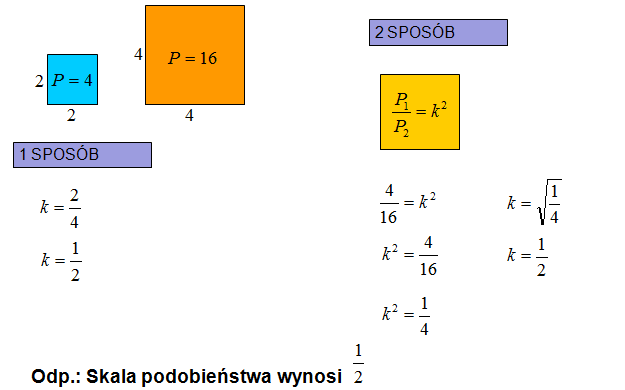 c.d poniżejWykonaj zadania 3 i 1 według przykładów. (przykładów nie przepisuj, rysunków nie przerysowuj! 
    Tylko dane i obliczenia)
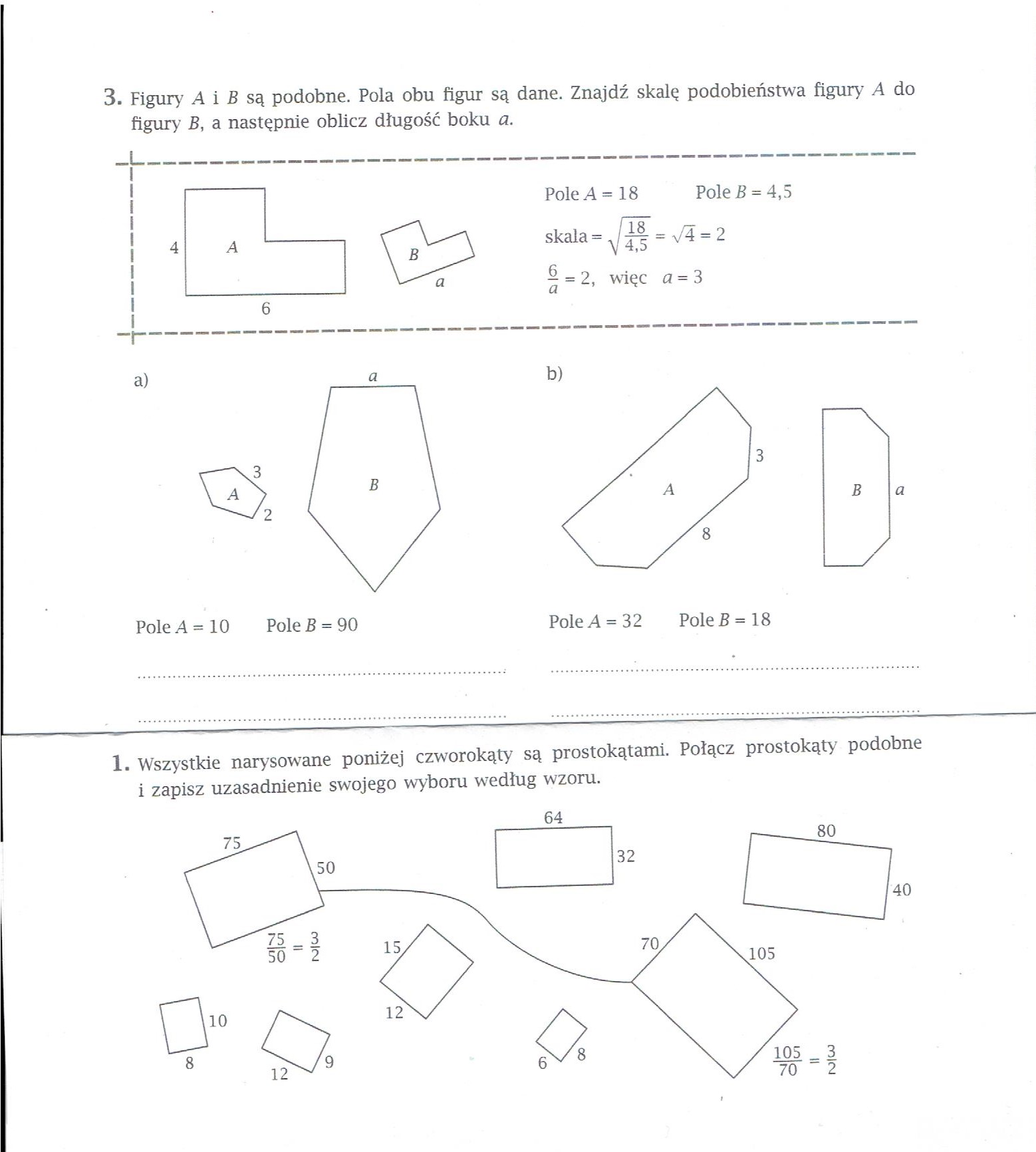 MATEMATYKA                                                                                        Lekcja   14                                                      08.05.2020r.Temat: Trójkąty prostokątne . Twierdzenie Pitagorasa
Polecenie 1
Przepisz i przerysuj poniższe twierdzenie. (Pamiętaj, że wzory bierzemy i zapisujemy w ramkę).
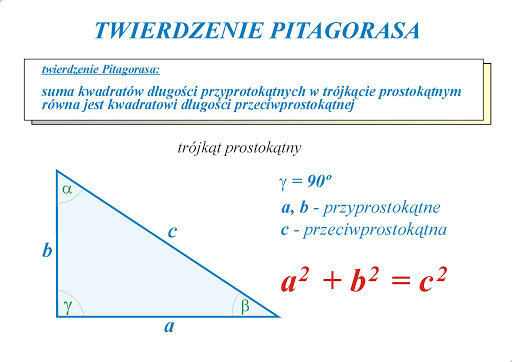                                                       a2  = c2  -  b2                      b2  = c2  -  a2    P = ½ * a * b  - wzór na pole trójkąta
*- oznacza mnożenie.Polecenie 2Wykonaj dwa poniższe zadania w zeszycie. (Wykonaj rysunki pomocnicze, pamiętając że są to trójkąty prostokątne)Przyjmując oznaczenia jak na rysunku powyżej, oblicz długość brakującego odcinka i pole tego trójkąta.
a)   a = 4 cm,   b = 6 cm                             b)  a = 7m,   c = 9m                             c)  b = 9 cm,  c = 1,5 dm

Uzasadnij, że trójkąt o podanych bokach jest prostokątny. Oblicz jego pole.
a) a = 6 cm, b = 8 cm, c = 10 cm
